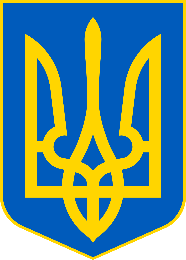 Головне управління ДПС у Чернівецькій області звертає увагу платників податків на те, що відповідно до п. 52 прим. 1 підрозд. 10 розд. ХХ «Перехідні положення» Податкового кодексу України від 02 грудня 2010 року № 2755-VI зі змінами та доповненнями за порушення податкового законодавства, вчинені протягом періоду з 01 березня 2020 року по останній календарний день місяця (включно), в якому завершується дія карантину, встановленого Кабінетом Міністрів України на всій території України з метою запобігання поширенню на території України коронавірусної хвороби (COVID-19), штрафні санкції не застосовуються, крім санкцій за: порушення вимог до договорів довгострокового страхування життя чи договорів страхування в межах недержавного пенсійного забезпечення, зокрема страхування додаткової пенсії; відчуження майна, що перебуває у податковій заставі, без згоди контролюючого органу; порушення вимог законодавства в частині: обліку, виробництва, зберігання та транспортування пального, спирту етилового, алкогольних напоїв та тютюнових виробів; цільового використання пального, спирту етилового платниками податків; обладнання акцизних складів витратомірами-лічильниками та/або рівномірами-лічильниками; здійснення функцій, визначених законодавством у сфері виробництва і обігу спирту, алкогольних напоїв та тютюнових виробів, пального; здійснення суб’єктами господарювання операцій з реалізації пального або спирту етилового без реєстрації таких суб’єктів платниками акцизного податку; порушення нарахування, декларування та сплати податку на додану вартість, акцизного податку, рентної плати. Протягом періоду з 01 березня 2020 року по останній календарний день місяця (включно), в якому завершується дія карантину, встановленого Кабінетом Міністрів України на всій території України з метою запобігання поширенню на території України коронавірусної хвороби (COVID-19), платникам податків не нараховується пеня, а нарахована, але не сплачена за цей період пеня підлягає списанню. Підписуйтесь на наші офіційні сторінки в соціальних мережах. ДПС у Чернівецькій області: Facebook:: https://www.facebook.com/tax.chernivtsi/ Державна податкова служба України: Facebook :https://www.facebook.com/TaxUkraine «InfoTAX» http:/t.me/infoTAXbot Телеграм-канал ДПС https://t.me/tax_gov_ua 